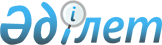 Об участии Народного банка Республики Казахстан и "Туранбанка" в создании совместного казахстанско- голландского банка "Almaty Merchant Bank"Постановление Кабинета Министров Республики Казахстан от 13 июля 1995 г. N 957



          В связи с созданием совместного казахстанско-голландского банка
"Almaty Merchant Bank" с уставным фондом два миллиона долларов США
Кабинет Министров Республики Казахстан постановляет:




          Разрешить Народному банку Республики Казахстан и "Туранбанку"
войти в состав учредителей совместного казахстанско-голландского
банка "Almaty Merchant Bank" с владением по 10 процентов доли
уставного фонда создаваемого банка.





   Премьер-министр
Республики Казахстан


					© 2012. РГП на ПХВ «Институт законодательства и правовой информации Республики Казахстан» Министерства юстиции Республики Казахстан
				